West Side Elementary~2022-2023~Classroom Supply ListWish List Items:K1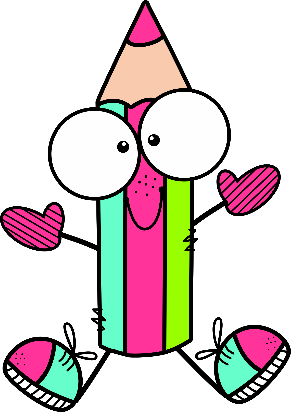 3 large glue sticks (Elmer’s Purple) 2 boxes of crayons (8)2 large boxes of KleenexPlay-Doh~5 pack3 packages of baby wipe refills (used to clean hands)1 LARGE backpacktennis shoes for PE  (please make sure they know how to tie before buying shoes with laces)a water bottle with student's name on itsnacks for 22-30 students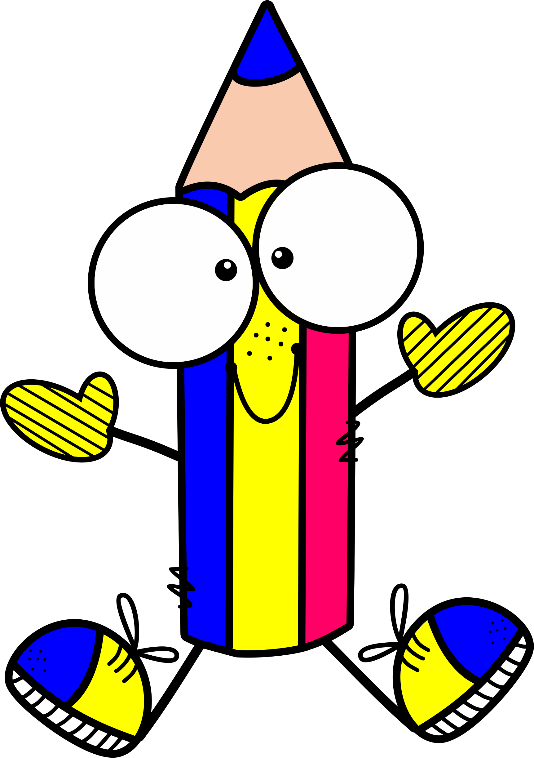 1-4 pack of Dry Erase Markers: fine-any color Wish List Items:Play-Doh shapes, letters, numbers, cutterstwistable crayonstwistable colored pencils4 highlighters-any colorsCrayola Broadline markers K23 glue sticks2 boxes of crayons (8 preferred, 16, or 24)2 large boxes of Kleenex3 packages of baby wipe refills (used to clean hands)1 LARGE backpacktennis shoes for PE  (please make sure they know how to tie before buying shoes with laces)a water bottle with student's name on itsnack for 22 students1~4 pack of Dry Erase Markers-any color bag of dry beansTwistable Crayons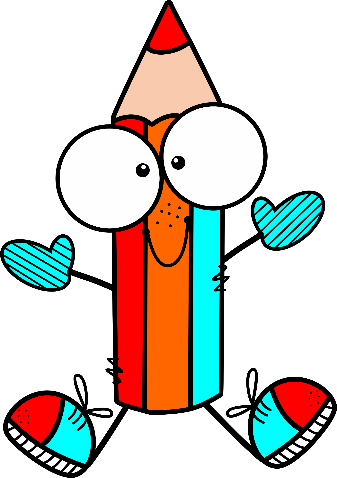 Twistable Colored Pencils4 Highlighters-any colorsPlay-Doh~5 pack  Crayola Fine Tipped MarkersCrayola Broadline Markers Gallon size Ziploc freezer bags 1st Grade Supply List: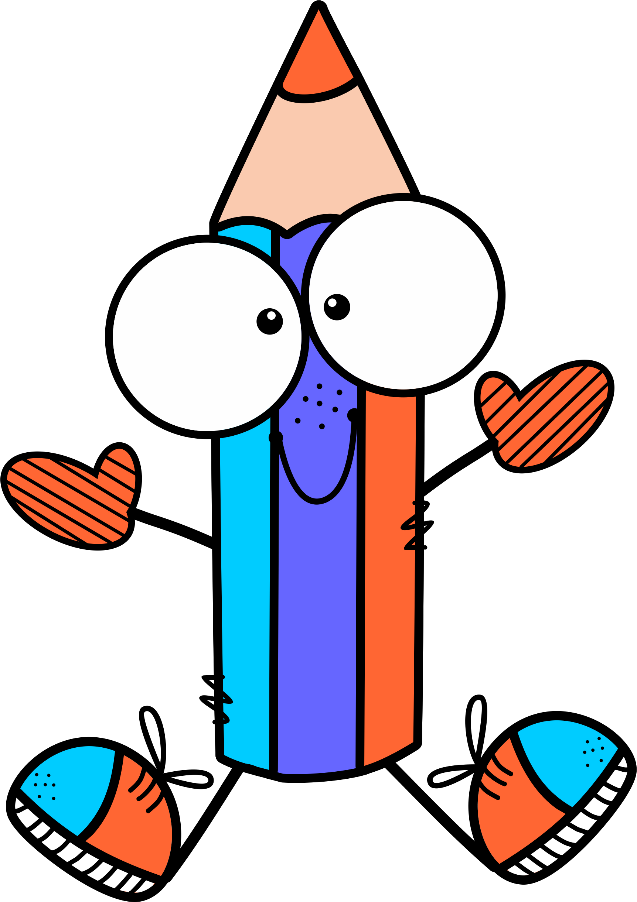 school pencil box (plain plastic, 5x8)                       2 large pink erasers       2 box of 24 crayons  2 large boxes of Kleenex                1 pair of scissors                  24~#2 pencils (NO FANCY ONES)24 non-perishable snacks (nut free)          4 large glue sticks         1 package-colored markers1 pair of tennis shoes for PE                   1 blue, yellow, pink & green highlighterwater bottle with the student's name on it1 box of colored pencils6 small glue sticks1 pkg of baby wipes refillLast Name begins with:A-E~1 gallon size Ziplock bags                     F-O~Expo MarkersP-S~1 box quart size Ziplock bagsT-Z~1 box sandwich size Ziplock bags 2nd Grade Supply List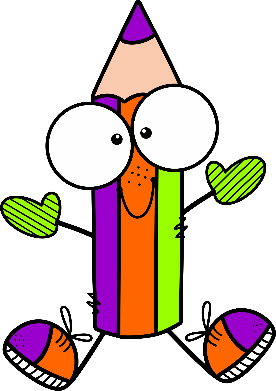 1 pair of scissors1 box of 24 crayons1 pkg.-colored pencils3 large erasers4 large glue stickshand sanitizerpencil box (no larger than 5x8)              2 large boxes of Kleenex          1 bottle of Elmer’s glue70-page wide rule spiral notebook1 pocket folder                           12” ruler with Standard & Metric        (not bendable)      1 Wide Rule Composition Notebook     1 pkg. multi-colored highlighters12-24 sharpened #2 pencils1 pair of tennis shoes for PE   to be kept at school     4 pkg. of Dry Erase Markerswater bottle with student's name on it earbuds or headphoneswatercolors